
ՀԱՅԱՍՏԱՆԻ ՀԱՆՐԱՊԵՏՈՒԹՅԱՆ ԱՐԱՐԱՏԻ ՄԱՐԶԻ ՄԱՍԻՍ ՀԱՄԱՅՆՔ 
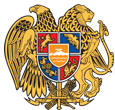 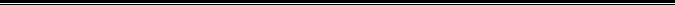 ԱՐՁԱՆԱԳՐՈՒԹՅՈՒՆ N 2
24 ՓԵՏՐՎԱՐԻ 2021թվական

ԱՎԱԳԱՆՈՒ ՀԵՐԹԱԿԱՆ ՆԻՍՏԻՀամայնքի ավագանու նիստին ներկա էին ավագանու 8 անդամներ:Բացակա էին` Պապիկ Աբգարյանը, Վաչագան Աբգարյանը, Սամվել Հովհաննիսյանը, Էդվարդ Մարգարյանը, Գեղամ ՓահլեվանյանըՀամայնքի ղեկավարի հրավերով ավագանու նիստին մասնակցում էին`
Նվարդ Սահակյան, Լուսինե Աստաբացյան, Վանյա Պողոսյան, Արամայիս ՀարությունյանՆիստը վարում էր  համայնքի ղեկավար` Դավիթ ՀամբարձումյանըՆիստը արձանագրում էր աշխատակազմի քարտուղար` Վարդան ԳաբրիելյանըԼսեցին
ՄԱՍԻՍ ՔԱՂԱՔԱՅԻՆ ՀԱՄԱՅՆՔԻ ԱՎԱԳԱՆՈՒ 2021 ԹՎԱԿԱՆԻ ՓԵՏՐՎԱՐԻ 24-Ի ՆԻՍՏԻ ՕՐԱԿԱՐԳԸ ՀԱՍՏԱՏԵԼՈՒ ՄԱՍԻՆ/Զեկ. ՎԱՐԴԱՆ ԳԱԲՐԻԵԼՅԱՆ/Ղեկավարվելով ,,Տեղական ինքնակառավարման մասին,, Հայաստանի Հանրապետության օրենքի 14-րդ հոդվածի պահանջներով՝ Մասիս քաղաքային համայնքի ավագանին որոշում է․Հաստատել համայնքի ղեկավարի ներկայացրած Մասիս քաղաքային համայնքի ավագանու 2021 թվականի փետրվարի 24-ի նիստի օրակարգը․1․ ՄԱՍԻՍ ՔԱՂԱՔԱՅԻՆ ՀԱՄԱՅՆՔԻ ԱՎԱԳԱՆՈՒ 2021 ԹՎԱԿԱՆԻ ՓԵՏՐՎԱՐԻ 24-Ի ՆԻՍՏԻ ՕՐԱԿԱՐԳԸ ՀԱՍՏԱՏԵԼՈՒ ՄԱՍԻՆ2. ԱՐԱՐԱՏԻ ՄԱՐԶԻ ՄԱՍԻՍ ՔԱՂԱՔԱՅԻՆ ՀԱՄԱՅՆՔԻ 2021 ԹՎԱԿԱՆԻ ԲՅՈՒՋԵԻ ՎԱՐՉԱԿԱՆ ԵՎ ՖՈՆԴԱՅԻՆ ՄԱՍԵՐՈՒՄ ՓՈՓՈԽՈՒԹՅՈՒՆՆԵՐ ԿԱՏԱՐԵԼՈՒ ՄԱՍԻՆ3. ՄԱՍԻՍԻ ՔԱՂԱՔԱՅԻՆ ՀԱՄԱՅՆՔԻ ՀԱՄԱՅՆՔԱՅԻՆ ՈՉ ԱՌԵՎՏՐԱՅԻՆ ԿԱԶՄԱԿԵՐՊՈՒԹՅՈՒՆՆԵՐԻ ՏՆՕՐԵՆՆԵՐԻ ԹԱՓՈՒՐ ՊԱՇՏՈՆՆԵՐ ԶԲԱՂԵՑՆԵԼՈՒ ՀԱՄԱՐ ՄՐՑՈՒՅԹՆԵՐԻ ԱՆՑԿԱՑՄԱՆ ՀԱՆՁՆԱԺՈՂՈՎՆԵՐԻ ԿԱԶՄՈՒՄ ԱՆԴԱՄՆԵՐ ՈՐՈՇԵԼՈՒ ՄԱՍԻՆ4. ԼԱՐԻՍԱ ԵՂԻԿՅԱՆԻՆ, ԿԱՐԵՆ ԵՎ ՎԱՀԱՆ ՎԵՔԻԼՅԱՆՆԵՐԻՆ ԲՆԱԿԱՐԱՆ ՕՏԱՐԵԼՈՒ ՄԱՍԻՆ5. ԿԱՆԱՉԱՊԱՏՄԱՆ ԵՎ ԲԱՐԵԿԱՐԳՄԱՆ ՆՊԱՏԱԿՈՎ ՏԱՐԱԾՔԸ ՄՐՑՈՒԹԱՅԻՆ ԿԱՐԳՈՎ ՏՐԱՄԱԴՐԵԼՈՒ ՄԱՍԻՆ6. ԱՐԹՈՒՐ ՀԱԿՈԲՅԱՆԻՆ ՍԵՓԱԿԱՆՈՒԹՅԱՆ ԻՐԱՎՈՒՆՔՈՎ ՊԱՏԿԱՆՈՂ ԳՅՈՒՂԱՏՆՏԵՍԱԿԱՆ ՎԱՐԵԼԱՀՈՂԻ ՆՊԱՏԱԿԱՅԻՆ ԵՎ ԳՈՐԾԱՌՆԱԿԱՆ ՆՇԱՆԱԿՈՒԹՅՈՒՆԸ ՓՈԽԵԼՈՒ ՄԱՍԻՆ7. ՄԱՍԻՍ ՔԱՂԱՔԱՅԻՆ ՀԱՄԱՅՆՔԻ ՍԵՓԱԿԱՆՈՒԹՅՈՒՆ ՀԱՆԴԻՍԱՑՈՂ ԳՅՈՒՂԱՏՆՏԵՍԱԿԱՆ ՆՇԱՆԱԿՈՒԹՅԱՆ 4,042 ՀԱ ՀՈՂԱՄԱՍԵՐԸ ԱՃՈՒՐԴ-ՎԱՃԱՌՔԻ ՄԻՋՈՑՈՎ ՕՏԱՐԵԼՈՒ ՄԱՍԻՆ8. ՕՐԻՆԱԿԱՆ ՃԱՆԱՉՎԱԾ ԱՎՏՈՏՆԱԿԸ ԵՎ ՍՊԱՍԱՐԿՄԱՆ ՈՒ ՊԱՀՊԱՆՄԱՆ ՀԱՄԱՐ ՕԳՏԱԳՈՐԾՎՈՂ ՀՈՂԱՄԱՍՆ ՈՒՂՂԱԿԻ ՎԱՃԱՌՔՈՎ ԽԱՉԻԿ ԽԱՉԱՏՐՅԱՆԻՆ ՕՏԱՐԵԼՈՒ ՄԱՍԻՆ9. ՎԱՐԴԱՆ ՂՈՒԿԱՍՅԱՆԻՆ ՍԵՓԱԿԱՆՈՒԹՅԱՆ ԻՐԱՎՈՒՆՔՈՎ ՊԱՏԿԱՆՈՂ ԳՅՈՒՂԱՏՆՏԵՍԱԿԱՆ ԱՅԼ ՀՈՂԱՏԵՍՔԻ ՀՈՂԱՄԱՍԻ ՆՊԱՏԱԿԱՅԻՆ ԵՎ ԳՈՐԾԱՌՆԱԿԱՆ ՆՇԱՆԱԿՈՒԹՅՈՒՆԸ ՓՈԽԵԼՈՒ ՄԱՍԻՆ10. ՕՐԻՆԱԿԱՆ ՃԱՆԱՉՎԱԾ ԱՎՏՈՏՆԱԿԸ ԵՎ ՍՊԱՍԱՐԿՄԱՆ ՈՒ ՊԱՀՊԱՆՄԱՆ ՀԱՄԱՐ ՕԳՏԱԳՈՐԾՎՈՂ ՀՈՂԱՄԱՍՆ ՈՒՂՂԱԿԻ ՎԱՃԱՌՔՈՎ ՍՈՒՍԱՆՆԱ ՂԱԶԱՐՅԱՆԻՆ ՕՏԱՐԵԼՈՒ ՄԱՍԻՆ11. ՕՐԻՆԱԿԱՆ ՃԱՆԱՉՎԱԾ ԱՎՏՈՏՆԱԿԸ ԵՎ ՍՊԱՍԱՐԿՄԱՆ ՈՒ ՊԱՀՊԱՆՄԱՆ ՀԱՄԱՐ ՕԳՏԱԳՈՐԾՎՈՂ ՀՈՂԱՄԱՍՆ ՈՒՂՂԱԿԻ ՎԱՃԱՌՔՈՎ ՎԱՉԱԳԱՆ ՕՀԱՆՋԱՆՅԱՆԻՆ ՕՏԱՐԵԼՈՒ ՄԱՍԻՆ12. ՄԱՍԻՍ ՔԱՂԱՔԱՅԻՆ ՀԱՄԱՅՆՔԻ ՍԵՓԱԿԱՆՈՒԹՅՈՒՆ ՀԱՆԴԻՍԱՑՈՂ ՀՈՂԱՄԱՍԵՐԸ ԱՃՈՒՐԴ-ՎԱՃԱՌՔԻ ՄԻՋՈՑՈՎ ՕՏԱՐԵԼՈՒ ՄԱՍԻՆ13. ՄԱՍԻՍ ՔԱՂԱՔԱՅԻՆ ՀԱՄԱՅՆՔԻ ԱՎԱԳԱՆՈՒ 2021 ԹՎԱԿԱՆԻ ՀՈՒՆՎԱՐԻ 29-Ի N06-Ա ՈՐՈՇՄԱՆ ՄԵՋ ՓՈՓՈԽՈՒԹՅՈՒՆ ԿԱՏԱՐԵԼՈՒ ՄԱՍԻՆ14. ՄԱՍԻՍ ՔԱՂԱՔԱՅԻՆ ՀԱՄԱՅՆՔԻ ԱՎԱԳԱՆՈՒ 2020 ԹՎԱԿԱՆԻ ՀՈԿՏԵՄԲԵՐԻ 08-Ի N142-Ա ՈՐՈՇՄԱՆ ՄԵՋ ՓՈՓՈԽՈՒԹՅՈՒՆ ԿԱՏԱՐԵԼՈՒ ՄԱՍԻՆՈրոշումն ընդունված է. /կցվում է որոշում N 11-Ա/Լսեցին
ԱՐԱՐԱՏԻ ՄԱՐԶԻ ՄԱՍԻՍ ՔԱՂԱՔԱՅԻՆ ՀԱՄԱՅՆՔԻ 2021 ԹՎԱԿԱՆԻ ԲՅՈՒՋԵԻ ՎԱՐՉԱԿԱՆ ԵՎ ՖՈՆԴԱՅԻՆ ՄԱՍԵՐՈՒՄ ՓՈՓՈԽՈՒԹՅՈՒՆՆԵՐ ԿԱՏԱՐԵԼՈՒ ՄԱՍԻՆ/Զեկ. ՆՎԱՐԴ ՍԱՀԱԿՅԱՆ/Ղեկավարվելով  ,,Տեղական  ինքնակառավարման մասին,,  Հայաստանի Հանրապետության օրենքի 18-րդ հոդվածի 1-ին մասի 5-րդ կետի, ,,Բյուջետային համակարգի մասին,,  Հայաստանի   Հանրապետության օրենքի  33-րդ հոդվածի 4-րդ մասի  պահանջներով, հիմք ընդունելով համայնքի ղեկավարի առաջարկը և ֆինանսական բաժնի պետի զեկույցը` (զեկույցը կցվում է) Մասիս քաղաքային համայնքի ավագանին որոշում է.1.  Համայնքի 2021թվականի բյուջեի վարչական մասի ծախսերը վերաբաշխել համաձայն հավելված 1-ի:
2.  Համայնքի 2021 թվականի բյուջեի ֆոնդային մասի ծախսերը վերաբաշխել համաձայն հավելված 2-ի:Որոշումն ընդունված է. /կցվում է որոշում N 12-Ն/Լսեցին
ՄԱՍԻՍԻ ՔԱՂԱՔԱՅԻՆ ՀԱՄԱՅՆՔԻ ՀԱՄԱՅՆՔԱՅԻՆ ՈՉ ԱՌԵՎՏՐԱՅԻՆ ԿԱԶՄԱԿԵՐՊՈՒԹՅՈՒՆՆԵՐԻ ՏՆՕՐԵՆՆԵՐԻ ԹԱՓՈՒՐ ՊԱՇՏՈՆՆԵՐ ԶԲԱՂԵՑՆԵԼՈՒ ՀԱՄԱՐ ՄՐՑՈՒՅԹՆԵՐԻ ԱՆՑԿԱՑՄԱՆ ՀԱՆՁՆԱԺՈՂՈՎՆԵՐԻ ԿԱԶՄՈՒՄ ԱՆԴԱՄՆԵՐ ՈՐՈՇԵԼՈՒ ՄԱՍԻՆ/Զեկ. ԼՈՒՍԻՆԵ ԱՍՏԱԲԱՑՅԱՆ/,,Տեղական ինքնակառավարման մասին,,  Հայաստանի Հանրապետության օրենքի 18-րդ հոդվածի 1-ին մասի 42-րդ կետի, Հայաստանի Հանրապետության Տարածքային կառավարման և ենթակառուցվածքների նախարարի 2020 թվականի մարտի 26-ի N02-Ն հրամանով հաստատված կարգի 7-րդ կետի համաձայն Մասիս քաղաքային համայնքի ավագանին որոշում է՝1.Մասիսի քաղաքային համայնքի համայնքային ոչ առևտրային կազմակերպությունների տնօրենների թափուր պաշտոններ զբաղեցնելու համար մրցույթների անցկացման հանձնաժողովների կազմում անդամներ որոշել՝
ա/Արման Ղազարյանին - Մասիս քաղաքային համայնքի ավագանու անդամ,
բ/Ռուբեն Աթանեսյանին - Մասիսի համայնքապետարանի աշխատակազմի գլխավոր մասնագետ :Որոշումն ընդունված է. /կցվում է որոշում N 13-Ա/Լսեցին
ԼԱՐԻՍԱ ԵՂԻԿՅԱՆԻՆ, ԿԱՐԵՆ ԵՎ ՎԱՀԱՆ ՎԵՔԻԼՅԱՆՆԵՐԻՆ ԲՆԱԿԱՐԱՆ ՕՏԱՐԵԼՈՒ ՄԱՍԻՆ/Զեկ. ԼՈՒՍԻՆԵ ԱՍՏԱԲԱՑՅԱՆ/Ղեկավարվելով ,,Տեղական ինքնակառավարման մասին,, Հայաստանի Հանրապետության օրենքի 18-րդ հոդվածի 1-ին մասի 21-րդ կետի պահանջով, հաշվի առնելով, որ  Մասիսի շրջխորհրդի գործկոմի 29.12.1993 թվականի N15 որոշմամբ Մերուժան Գրիգորի Վեքիլյանին /ծնված՝ 02.05.1941 թ., մահացել է 03.12.2004թ., մահվան վկայական ԱԱN009494/ ու ընտանիքի անդամներին տրամադրվել է ք. Մասիս, Մասիս կայարան, 16-րդ շենք, թիվ 7 բնակարանի օրդեր N5101 և փաստացի այդ ժամանակվանից ընտանիքը բնակվում է նշված հասցեում և ընդառաջելով Լարիսա Եղիկյանի խնդրանքին /մտից մատյանի՝  08․02․2021թ․ N 190 դիմում/՝ Մասիս քաղաքային համայնքի ավագանին որոշում է.1.  Լարիսա Սուրենի Եղիկյանին /ծնված՝ 07.11.1945թ., անձնագիր՝ AS0393062, տրված՝ 09.10.2018թ. 044-ի կողմից/, Կարեն Մերուժանի Վեքիլյանին /ծնված՝ 17.12.1968թ., անձնագիր՝ AS0620360, տրված՝ 03.04.2019թ. 044-ի կողմից/ և Վահան Մերուժանի Վեքիլյանին /ծնված՝ 09.10.1971թ., անձնագիր՝ AM0563485, տրված՝14.12.2011թ. 044-ի կողմից/մեկ տարվա ընթացքում նվիրատվության պայմանագրով  օտարել Մասիս քաղաքային համայնքի սեփականություն հանդիսացող ՀՀ Արարատի մարզ, Մասիս քաղաքի Մասիս կայարան 16-րդ   շենք, թիվ 7 բնակարան հասցեում գտնվող անշարժ գույքը / սեփականության վկայական՝ 0250305, մակերեսը՝ 53.1քմ /բն․42.4/, կադաստրային համարը՝ 03-003-427-016-007, նպատակային նշանակությունը՝ բնակելի/:
2.Փաստաթղթերի ձևակերպման ծախսերը թողնել Լարիսա Եղիկյանի, Կարեն և Վահան Վեքիլյանների վրա:
3.Նվիրատվությունից հետո բնակարանը հանել հաշվապահական հաշվեկշռից:Որոշումն ընդունված է. /կցվում է որոշում N 14-Ա/Լսեցին
ԿԱՆԱՉԱՊԱՏՄԱՆ ԵՎ ԲԱՐԵԿԱՐԳՄԱՆ ՆՊԱՏԱԿՈՎ ՏԱՐԱԾՔԸ ՄՐՑՈՒԹԱՅԻՆ ԿԱՐԳՈՎ ՏՐԱՄԱԴՐԵԼՈՒ ՄԱՍԻՆ/Զեկ. ՎԱՆՅԱ ՊՈՂՈՍՅԱՆ/   ,,Տեղական ինքնակառավարման մասին,, Հայաստանի Հանրապետության օրենքի 18-րդ հոդվածի 1-ին մասի 21-րդ կետի համաձայն Մասիս քաղաքային համայնքի ավագանին որոշում է.  1. Թույլատրել Մասիս քաղաքային համայնքի ղեկավարին մեկ տարվա ընթացքում Մասիս քաղաքային համայնքի սեփականություն հանդիսացող` ՀՀ Արարատի մարզ Մասիս քաղաք 6-րդ թաղամաս 1-ին փողոց թիվ 3/2 հասցեում գտնվող բնակավայրերի բնակելի կառուցապատման 0,0341 հա հողատարածքը /ծածկագիր՝ 03-003-0068-0002/ կանաչապատման և բարեկարգման նպատակով 50 տարի ժամկետով վարձակալական իրավունքով տրամադրելու համար կազմակերպել մրցույթ:
   2.Մեկնարկային գին սահմանել 16․000 / տասնվեց հազար/ ՀՀ դրամ:Որոշումն ընդունված է. /կցվում է որոշում N 15-Ա/Լսեցին
ԱՐԹՈՒՐ ՀԱԿՈԲՅԱՆԻՆ ՍԵՓԱԿԱՆՈՒԹՅԱՆ ԻՐԱՎՈՒՆՔՈՎ ՊԱՏԿԱՆՈՂ ԳՅՈՒՂԱՏՆՏԵՍԱԿԱՆ ՎԱՐԵԼԱՀՈՂԻ ՆՊԱՏԱԿԱՅԻՆ ԵՎ ԳՈՐԾԱՌՆԱԿԱՆ ՆՇԱՆԱԿՈՒԹՅՈՒՆԸ ՓՈԽԵԼՈՒ ՄԱՍԻՆ/Զեկ. ՎԱՆՅԱ ՊՈՂՈՍՅԱՆ/Ղեկավարվելով ,,Տեղական ինքնակառավարման մասին,, Հայաստանի Հանրապետության օրենքի 18-րդ հոդվածի 1-ին մասի 42-րդ կետի, Հայաստանի Հանրապետության հողային օրենսգրքի 7-րդ հոդվածի 8-րդ մասի 3-րդ կետի պահանջներով և ընդառաջելով  Արթուր Հակոբյանի խնդրանքին /մտից մատյան՝ 11.02.2021թ. N 207/ Մասիս քաղաքային համայնքի ավագանին որոշում է․  1.Արթուր Հակոբյանին սեփականության իրավունքով պատկանող գյուղատնտեսական վարելահողի՝ 1,9358 հա հողամասի /ծածկագիր՝ 03-003-0241-0010/ ջերմոցային տնտեսություն հիմնելու նպատակով նպատակային նշանակությունը փոխել արդյունաբերության, ընդերք օգտագործման և այլ արտադրական օբյեկտների նպատակային և գյուղատնտեսական արտադրական օբյեկտների գործառնական  նշանակության։Որոշումն ընդունված է. /կցվում է որոշում N 16-Ա/Լսեցին
ՄԱՍԻՍ ՔԱՂԱՔԱՅԻՆ ՀԱՄԱՅՆՔԻ ՍԵՓԱԿԱՆՈՒԹՅՈՒՆ ՀԱՆԴԻՍԱՑՈՂ ԳՅՈՒՂԱՏՆՏԵՍԱԿԱՆ ՆՇԱՆԱԿՈՒԹՅԱՆ 4,042 ՀԱ ՀՈՂԱՄԱՍԵՐԸ ԱՃՈՒՐԴ-ՎԱՃԱՌՔԻ ՄԻՋՈՑՈՎ ՕՏԱՐԵԼՈՒ ՄԱՍԻՆ /Զեկ. ԱՐԱՄԱՅԻՍ ՀԱՐՈՒԹՅՈՒՆՅԱՆ/Ղեկավարվելով ,,Տեղական ինքնակառավարման մասին,, Հայաստանի Հանրապետության օրենքի 18-րդ հոդվածի 1-ին մասի 21-րդ կետի, Հայաստանի Հանրապետության հողային օրենսգրքի 67-րդ հոդվածի պահանջներով, հաշվի առնելով Մասիս քաղաքային համայնքի ղեկավարի առաջարկությունը` Մասիս քաղաքային համայնքի ավագանին որոշում է.1.Թույլատրել համայնքի ղեկավարին մեկ տարվա ընթացքում համայնքային սեփականություն հանդիսացող գյուղատնտեսական նշանակության 4,042 հա հողամասերը /ծածկագրեր՝ 03-003-0420-0005, 03-003-0305-0079, 03-003-0305-0080, 03-003-0305-0081/ աճուրդ-վաճառքի միջոցով օտարելու՝  համաձայն կից հավելվածի: 
2.Հաստատել մեկնարկային գին՝ տվյալ պահին գործող հողամասի կադաստրային արժեքի չափով:Որոշումն ընդունված է. /կցվում է որոշում N 17-Ա/Լսեցին
ՕՐԻՆԱԿԱՆ ՃԱՆԱՉՎԱԾ ԱՎՏՈՏՆԱԿԸ ԵՎ ՍՊԱՍԱՐԿՄԱՆ ՈՒ ՊԱՀՊԱՆՄԱՆ ՀԱՄԱՐ ՕԳՏԱԳՈՐԾՎՈՂ ՀՈՂԱՄԱՍՆ ՈՒՂՂԱԿԻ ՎԱՃԱՌՔՈՎ ԽԱՉԻԿ ԽԱՉԱՏՐՅԱՆԻՆ ՕՏԱՐԵԼՈՒ ՄԱՍԻՆ /Զեկ. ՎԱՆՅԱ ՊՈՂՈՍՅԱՆ/  Ղեկավարվելով ,,Տեղական ինքնակառավարման մասին,, Հայաստանի Հանրապետության օրենքի 18-րդ հոդվածի 1-ին մասի 21-րդ կետի պահանջով, հիմք ընդունելով Հայաստանի Հանրապետության կառավարության 2006 թվականի մայիսի 18-ի  ,,Ինքնակամ կառույցների օրինականացման և տնօրինման կարգը հաստատելու մասին,, № 912-Ն որոշման պահանջները և հաշվի առնելով, որ Խաչիկ Խաչատրյանի կողմից ընդունվել է ուղղակի վաճառքով գնելու առաջարկը` Մասիս քաղաքային համայնքի ավագանին որոշում է. 1.Թույլատրել մեկ տարվա ընթացքում Մասիս քաղաքային համայնքի սեփականություն հանդիսացող ՀՀ  Արարատի մարզ Մասիս քաղաք Շիրազի փողոց 1-ին նրբանցք թիվ 15/9-1 հասցեում գտնվող ավտոտնակը / մակերես՝ 11,1 քմ/ և սպասարկման ու պահպանման համար օգտագործվող 0,00111 հա բնակավայրերի նպատակային բնակելի կառուցապատման գործառնական նշանակության հողամասը /ծածկագիր՝03-003-0128-0751/ ուղղակի վաճառքով օտարել Խաչիկ Խաչատրյանին։
2. Ավտոտնակի համար մուծման վճարը կազմում է  23310/ քսաներեք հազար երեք հարյուր տաս / ՀՀ դրամ/ 1քմ-ի արժեքը 2100  /երկու հազար մեկ հարյուր/ ՀՀ դրամ:
3. Հողամասի ուղղակի վաճառքի գինը կազմում է 32634 / երեսուներկու հազար վեց հարյուր երեսունչորս/ ՀՀ դրամ /1 քմ-ի արժեքը 2940 /երկու հազար ինը հարյուր քառասուն/ ՀՀ դրամ:Որոշումն ընդունված է. /կցվում է որոշում N 18-Ա/Լսեցին
ՎԱՐԴԱՆ ՂՈՒԿԱՍՅԱՆԻՆ ՍԵՓԱԿԱՆՈՒԹՅԱՆ ԻՐԱՎՈՒՆՔՈՎ ՊԱՏԿԱՆՈՂ ԳՅՈՒՂԱՏՆՏԵՍԱԿԱՆ ԱՅԼ ՀՈՂԱՏԵՍՔԻ ՀՈՂԱՄԱՍԻ ՆՊԱՏԱԿԱՅԻՆ ԵՎ ԳՈՐԾԱՌՆԱԿԱՆ ՆՇԱՆԱԿՈՒԹՅՈՒՆԸ ՓՈԽԵԼՈՒ ՄԱՍԻՆ/Զեկ. ՎԱՆՅԱ ՊՈՂՈՍՅԱՆ/   Ղեկավարվելով ,,Տեղական ինքնակառավարման մասին,, Հայաստանի Հանրապետության օրենքի 18-րդ հոդվածի 1-ին մասի 42-րդ կետի, Հայաստանի Հանրապետության հողային օրենսգրքի 7-րդ հոդվածի 8-րդ մասի 3-րդ կետի պահանջներով և ընդառաջելով  Վարդան Ղուկասյանի խնդրանքին /մտից մատյան՝ 12.02.2021թ. N 221/ Մասիս քաղաքային համայնքի ավագանին որոշում է․  1.Վարդան Ղուկասյանին սեփականության իրավունքով պատկանող գյուղատնտեսական այլ հողատեսքի՝ 1.1936 հա հողամասի /ծածկագիր՝ 03-003-0350-0037/ նպատակային և գործառնական նշանակությունը փոխել ջրային նպատակային ջրային գործառնական նշանակության։Որոշումն ընդունված է. /կցվում է որոշում N 19-Ա/Լսեցին
ՕՐԻՆԱԿԱՆ ՃԱՆԱՉՎԱԾ ԱՎՏՈՏՆԱԿԸ ԵՎ ՍՊԱՍԱՐԿՄԱՆ ՈՒ ՊԱՀՊԱՆՄԱՆ ՀԱՄԱՐ ՕԳՏԱԳՈՐԾՎՈՂ ՀՈՂԱՄԱՍՆ ՈՒՂՂԱԿԻ ՎԱՃԱՌՔՈՎ ՍՈՒՍԱՆՆԱ ՂԱԶԱՐՅԱՆԻՆ ՕՏԱՐԵԼՈՒ ՄԱՍԻՆ /Զեկ. ՎԱՆՅԱ ՊՈՂՈՍՅԱՆ/  Ղեկավարվելով ,,Տեղական ինքնակառավարման մասին,, Հայաստանի Հանրապետության օրենքի 18-րդ հոդվածի 1-ին մասի 21-րդ կետի պահանջով, հիմք ընդունելով Հայաստանի Հանրապետության կառավարության 2006 թվականի մայիսի 18-ի  ,,Ինքնակամ կառույցների օրինականացման և տնօրինման կարգը հաստատելու մասին,, № 912-Ն որոշման պահանջները և հաշվի առնելով, որ Սուսաննա Ղազարյանի կողմից ընդունվել է ուղղակի վաճառքով գնելու առաջարկը` Մասիս քաղաքային համայնքի ավագանին որոշում է. 1.Թույլատրել մեկ տարվա ընթացքում Մասիս քաղաքային համայնքի սեփականություն հանդիսացող ՀՀ  Արարատի մարզ Մասիս քաղաք 3-րդ թաղամաս թիվ 5/25 հասցեում գտնվող ավտոտնակը /մակերես՝ 35.9 քմ/ և սպասարկման ու պահպանման համար օգտագործվող 0,00473 հա բնակավայրերի նպատակային բնակելի կառուցապատման գործառնական նշանակության հողամասը /ծածկագիր՝ 03-003-0109-0042/ ուղղակի վաճառքով օտարել Սուսաննա Ղազարյանին։
 2. Ավտոտնակի համար մուծման վճարը կազմում է  75390 /յոթանասունհինգ հազար երեք հարյուր ինսուն/ ՀՀ դրամ/ 1քմ-ի արժեքը 2100  /երկու հազար մեկ հարյուր/ ՀՀ դրամ:
 3. Հողամասի ուղղակի վաճառքի գինը կազմում է 139062 /մեկ հարյուր երեսունինը հազար վացուներկու/ ՀՀ դրամ /1 քմ-ի արժեքը 2940 /երկու հազար ինը հարյուր քառասուն/ ՀՀ դրամ:Որոշումն ընդունված է. /կցվում է որոշում N 20-Ա/Լսեցին
ՕՐԻՆԱԿԱՆ ՃԱՆԱՉՎԱԾ ԱՎՏՈՏՆԱԿԸ ԵՎ ՍՊԱՍԱՐԿՄԱՆ ՈՒ ՊԱՀՊԱՆՄԱՆ ՀԱՄԱՐ ՕԳՏԱԳՈՐԾՎՈՂ ՀՈՂԱՄԱՍՆ ՈՒՂՂԱԿԻ ՎԱՃԱՌՔՈՎ ՎԱՉԱԳԱՆ ՕՀԱՆՋԱՆՅԱՆԻՆ ՕՏԱՐԵԼՈՒ ՄԱՍԻՆ /Զեկ. ՎԱՆՅԱ ՊՈՂՈՍՅԱՆ/  Ղեկավարվելով ,,Տեղական ինքնակառավարման մասին,, Հայաստանի Հանրապետության օրենքի 18-րդ հոդվածի 1-ին մասի 21-րդ կետի պահանջով, հիմք ընդունելով Հայաստանի Հանրապետության կառավարության 2006 թվականի մայիսի 18-ի ,,Ինքնակամ կառույցների օրինականացման և տնօրինման կարգը հաստատելու մասին,, № 912-Ն որոշման պահանջները և հաշվի առնելով, որ Վաչագան Օհանջանյանի կողմից ընդունվել է ուղղակի վաճառքով գնելու առաջարկը` Մասիս քաղաքային համայնքի ավագանին որոշում է. 1.Թույլատրել մեկ տարվա ընթացքում Մասիս քաղաքային համայնքի սեփականություն հանդիսացող ՀՀ Արարատի մարզ Մասիս քաղաք նոր թաղամաս թիվ 24/42 հասցեում գտնվող ավտոտնակը /մակերես՝ 26.54 քմ/ և սպասարկման ու պահպանման համար օգտագործվող 0,002654 հա բնակավայրերի նպատակային բնակելի կառուցապատման գործառնական նշանակության հողամասը /ծածկագիր՝ 03-003-0138-0370/ ուղղակի վաճառքով օտարել Վաչագան Օհանջանյանին։
 2. Ավտոտնակի համար մուծման վճարը կազմում է 55734 /հիսունհինգ հազար յոթ հարյուր երեսունչորս/ ՀՀ դրամ/1քմ-ի արժեքը 2100  /երկու հազար մեկ հարյուր/ ՀՀ դրամ:
 3. Հողամասի ուղղակի վաճառքի գինը կազմում է 78028 /յոթանասունութ հազար քսանութ/ ՀՀ դրամ /1 քմ-ի արժեքը 2940 /երկու հազար ինը հարյուր քառասուն/ ՀՀ դրամ:Որոշումն ընդունված է. /կցվում է որոշում N 21-Ա/Լսեցին
ՄԱՍԻՍ ՔԱՂԱՔԱՅԻՆ ՀԱՄԱՅՆՔԻ ՍԵՓԱԿԱՆՈՒԹՅՈՒՆ ՀԱՆԴԻՍԱՑՈՂ ՀՈՂԱՄԱՍԵՐԸ ԱՃՈՒՐԴ-ՎԱՃԱՌՔԻ ՄԻՋՈՑՈՎ ՕՏԱՐԵԼՈՒ ՄԱՍԻՆ/Զեկ. ՎԱՆՅԱ ՊՈՂՈՍՅԱՆ/   Ղեկավարվելով ,,Տեղական ինքնակառավարման մասին,, Հայաստանի Հանրապետության օրենքի 18-րդ հոդվածի 1-ին մասի 21-րդ կետի, Հայաստանի Հանրապետության հողային օրենսգրքի 67-րդ հոդվածի պահանջներով, հիմք ընդունելով համայնքի ղեկավարի առաջարկությունը` Մասիս քաղաքային համայնքի ավագանին որոշում է.  1.Թույլատրել համայնքի ղեկավարին մեկ տարվա ընթացքում բնակելի տուն, ավտոտնակ կառուցելու, հասարակական սպասարկման շինություններ կառուցելու նպատակով համայնքային սեփականություն հանդիսացող բնակավայրերի բնակելի կառուցապատման 1,07828 հա /ծածկագրեր՝ 03-003-0109-0203, 03-003-0011-0023, 03-003-0416-0007, 03-003-0416-0011, 03-003-0416-0013, 03-003-0416-0016, 03-003-0416-0021, 03-003-0416-0020, 03-003-0416-0006, 03-003-0416-0004, 03-003-0416-0019, 03-003-0416-0031, 03-003-0416-0027, 03-003-0416-0034, 03-003-0416-0026, 03-003-0416-0032, 03-003-0416-0023, 03-003-0416-0033, 03-003-0416-0014, 03-003-0416-0012, 03-003-0416-0017, 03-003-0416-0009, 03-003-0416-0015, 03-003-0416-0008/,բնակավայրերի խառը կառուցապատման 0,0489 հա/ծածկագիր՝ 03-003-0416-0028/, բնակավայրերի հասարակական կառուցապատման 0,01451 հա /ծածկագրեր՝ 03-003-0127-0251, 03-003-0127-0252/, արդյունաբերության, ընդերքօգտագործման և այլ արտադրական նշանակության 0,25167 հա /ծածկագիր՝ 03-003-0443-0023,03-003-0443-0061/ հողամասերը աճուրդ-վաճառքի միջոցով օտարելու համաձայն  հավելվածի: 
   2.Հաստատել մեկնարկային գին՝ տվյալ պահին գործող հողամասի կադաստրային արժեքի 100 %-ի չափով:Որոշումն ընդունված է. /կցվում է որոշում N 22-Ա/Լսեցին
ՄԱՍԻՍ ՔԱՂԱՔԱՅԻՆ ՀԱՄԱՅՆՔԻ ԱՎԱԳԱՆՈՒ 2021 ԹՎԱԿԱՆԻ ՀՈՒՆՎԱՐԻ 29-Ի N06-Ա ՈՐՈՇՄԱՆ ՄԵՋ ՓՈՓՈԽՈՒԹՅՈՒՆ ԿԱՏԱՐԵԼՈՒ ՄԱՍԻՆ/Զեկ. ՎԱՆՅԱ ՊՈՂՈՍՅԱՆ/,,Նորմատիվ իրավական ակտերի մասին,, Հայաստանի Հանրապետության օրենքի 33-րդ հոդվածի 1-ին մասի 2-րդ կետի համաձայն՝ Մասիս քաղաքային համայնքի ավագանին որոշում է. 1.Մասիս քաղաքային համայնքի ավագանու 2021 թվականի հունվարի 29-ի N06-Ա որոշման 1-ին կետում գրառված ,,Հրանտ Մարտիրոսյանին,, բառերը հանել:Որոշումն ընդունված է. /կցվում է որոշում N 23-Ա/Լսեցին
ՄԱՍԻՍ ՔԱՂԱՔԱՅԻՆ ՀԱՄԱՅՆՔԻ ԱՎԱԳԱՆՈՒ 2020 ԹՎԱԿԱՆԻ ՀՈԿՏԵՄԲԵՐԻ 08-Ի N142-Ա ՈՐՈՇՄԱՆ ՄԵՋ ՓՈՓՈԽՈՒԹՅՈՒՆ ԿԱՏԱՐԵԼՈՒ ՄԱՍԻՆ/Զեկ. ՎԱՆՅԱ ՊՈՂՈՍՅԱՆ/  ,,Նորմատիվ իրավական ակտերի մասին,, Հայաստանի Հանրապետության օրենքի 33-րդ հոդվածի 1-ին մասի 1-ին կետի համաձայն՝ Մասիս քաղաքային համայնքի ավագանին որոշում է. 1.Մասիս քաղաքային համայնքի ավագանու 2020 թվականի հոկտեմբերի 08-ի N142-Ա որոշման 2-րդ կետում գրառված ,,10.000 /տաս հազար/,, թիվը, կետադրական նշաններն ու բառերը փոխարինել ,,16.000 /տասնվեց հազար/ թվով, կետադրական նշաններով և բառերով:Որոշումն ընդունված է. /կցվում է որոշում N 24-Ա/
Համայնքի ղեկավար

ԴԱՎԻԹ ՀԱՄԲԱՐՁՈՒՄՅԱՆ________________Նիստն արձանագրեց`  Վարդան Գաբրիելյանը _________________________________Կողմ-8Դեմ-0Ձեռնպահ-0Կողմ-8Դեմ-0Ձեռնպահ-0Կողմ-7Դեմ-0Ձեռնպահ-1Կողմ-8Դեմ-0Ձեռնպահ-0Կողմ-8Դեմ-0Ձեռնպահ-0Կողմ-8Դեմ-0Ձեռնպահ-0Կողմ-8Դեմ-0Ձեռնպահ-0Կողմ-8Դեմ-0Ձեռնպահ-0Կողմ-8Դեմ-0Ձեռնպահ-0Կողմ-8Դեմ-0Ձեռնպահ-0Կողմ-8Դեմ-0Ձեռնպահ-0Կողմ-8Դեմ-0Ձեռնպահ-0Կողմ-8Դեմ-0Ձեռնպահ-0Կողմ-8Դեմ-0Ձեռնպահ-0 Ավագանու անդամներԱՐՍԵՆ ԵՂԻԱԶԱՐՅԱՆԱՐՄԱՆ ՂԱԶԱՐՅԱՆԱՐՄԵՆ ՄԱՐՏԻՐՈՍՅԱՆԱԲՐԱՀԱՄ ՇԱՀՎԵՐԴՅԱՆՍԱՐԳԻՍ ՌԱՖԱՅԵԼՅԱՆԳԱՐԻԿ ՍԱՎԱԴՅԱՆԷԴՄՈՆԴ ՍՏԵՓԱՆՅԱՆՎԱՀԱՆ ՎԱՐԴԱՆՅԱՆ